Publicado en Barcelona el 01/12/2020 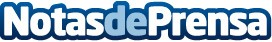 LYSOL, el desinfectante de Reckitt Benckiser, llega a EspañaTras más de 130 años, su historia está ligada a la desinfección en epidemias y pandemias como el cólera, la fiebre tifoidea o la gripe española. Con la ayuda de FUNDADEPS, Educación para la Salud, LYSOL trabaja para romper la cadena de infección de las enfermedades causadas por los virus envueltosDatos de contacto:Cristina García606704509Nota de prensa publicada en: https://www.notasdeprensa.es/lysol-el-desinfectante-de-reckitt-benckiser Categorias: Medicina Educación Sociedad Consumo http://www.notasdeprensa.es